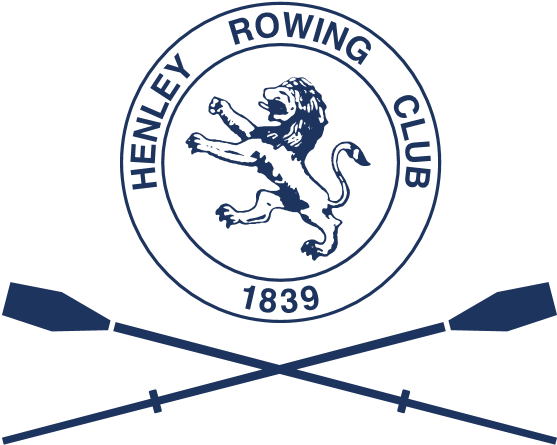 Junior Athlete Medical Details and Emergency Contacts 2023/24 SeasonDoes the athlete have asthma, allergies or any other medical conditions that the club should be aware of?  Yes / NoIf yes, please provide details below, including any medication taken (brand name, drug name and dose). Please continue on reverse of this page if you need more space.Please keep your coach advised of any changes in your medical details.First emergency contactSecond emergency contactAthlete’s first nameAthlete’s surnameDate of birthSquadFirst nameSurnamePhone numberRelationship to athleteFirst nameSurnamePhone numberRelationship to athleteSIGNATUREDATE